III. СОЦИАЛЬНАЯ СФЕРА1. Уровень жизни населения1.1. Денежные доходыПо уточненным данным в январе-апреле т.г. объем денежных доходов населения области сложился в размере 106 млрд 665 млн рублей и увеличился на 9,2% по сравнению с соответствующим периодом предыдущего года. Население израсходовало средств на покупку товаров и оплату услуг 76 млрд 303 млн рублей, что на 5,5% больше, чем в январе-апреле 2015 года. Сбережения на этот период составили 10 млрд 826 млн рублей. Основные показатели, характеризующие уровень жизни населения:  По оценке, реальные располагаемые денежные доходы населения области (доходы за вычетом обязательных платежей, скорректированные на индекс потребительских цен) в январе - апреле т.г. по сравнению с соответствующим периодом предыдущего года составили 99,9%.Динамика реальных располагаемых денежных доходов населения представлена ниже:Реальные располагаемые денежные доходы населения
(в % к среднемесячному значению 2013г.)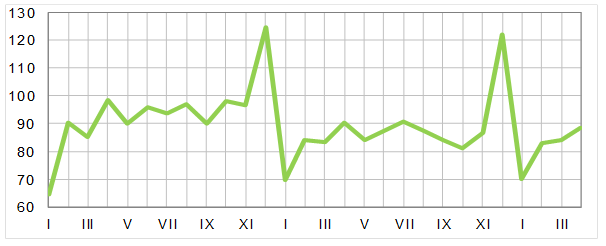 Заработная платаСреднемесячная начисленная заработная плата в мае т.г., по оценке, составила 30950 рублей и по сравнению с соответствующим периодом предыдущего года увеличилась на 4,5%.Динамика номинальной и реальной среднемесячной начисленной заработной платы по организациям области (включая субъекты малого предпринимательства), по сопоставимому кругу организаций, характеризуется следующими данными:В апреле т.г. среднемесячная начисленная заработная плата (без выплат социального характера), по видам экономической деятельности характеризовалась следующими данными:Уровень среднемесячной начисленной заработной платы работников образования, здравоохранения и предоставления социальных услуг, организаций отдыха и развлечений, культуры и спорта от уровня среднемесячной начисленной заработной платы работников обрабатывающих производств в апреле т.г. составил 62,4%, 70,5% и 56,4% соответственно (в апреле 2015г. – 67%, 71,5%, 59,5%).Задолженность организаций по заработной плате Суммарная задолженность по заработной плате (по данным, полученным от организаций, кроме субъектов малого предпринимательства) на 1 июня т.г. составила 65 млн 521 тыс. рублей.на начало месяцаИз общей суммы невыплат задолженность за 2015г. составила 29 млн 398 тыс. рублей (44,9%), за 2014г. и ранее – 15 млн 54 тыс. рублей (23%). Объем просроченной задолженности по заработной плате, сложившийся на 1 июня, составлял 1,8% месячного фонда заработной платы работников наблюдаемых видов экономической деятельности.Динамика задолженности по заработной плате на 1 июня т.г. по видам экономической деятельности характеризовалась следующими данными:1.2. Использование денежных доходовДенежные расходыЗа  январь-апрель т.г. население области на покупку товаров и оплату услуг израсходовало 71,5% всех денежных доходов, на оплату обязательных платежей и взносов – 11,6%, на приобретение ценных бумаг, валюты и накопление сбережений во вкладах – 10,2%, прирост денег на руках составил 6,7%.Динамика денежных доходов и расходов населения представлена в таблице:млн рублейСтруктура использования денежных доходов населения представлена в таблице:в процентахПокупательная способность денежных доходов населения1) характеризуется следующими данными:килограммов в месяцАпрель
2016г.В % кВ % кЯнварь-апрель 2016г.
в % к январю-апрелю 
2015г.Справочно январь-апрель 2015г.
в % к январю-апрелю
2014г.Апрель
2016г.апрелю
2015г.марту
2016г.Январь-апрель 2016г.
в % к январю-апрелю 
2015г.Справочно январь-апрель 2015г.
в % к январю-апрелю
2014г.Денежные доходы 
(в среднем на душу населения) 1),2),
рублей29028,7106,8105,1109,3111,0Реальные 
располагаемые 
денежные доходы 1),2)х98,1105,399,996,0Среднемесячная 
начисленная заработная плата одного работника 2):номинальная, рублей30878,4105,3101,5     104,7 104,5реальнаях97,5100,896,4   88,0    1) За периоды 2015г. – предварительные данные.2) За периоды 2016г. – оценка.1) За периоды 2015г. – предварительные данные.2) За периоды 2016г. – оценка.1) За периоды 2015г. – предварительные данные.2) За периоды 2016г. – оценка.1) За периоды 2015г. – предварительные данные.2) За периоды 2016г. – оценка.1) За периоды 2015г. – предварительные данные.2) За периоды 2016г. – оценка.1) За периоды 2015г. – предварительные данные.2) За периоды 2016г. – оценка.В % кВ % ксоответствующему
периоду предыдущего 
годапредыдущему
периоду2015г.1)Январь107,355,5Февраль92,4120,7Март96,999,2I квартал98,073,6Апрель91,2108,7Май93,093,0Июнь90,6103,9II квартал91,6110,5I полугодие94,5хИюль96,1103,8Август89,696,6Сентябрь92,695,5III квартал92,7100,0Январь-сентябрь93,8хОктябрь82,296,9Ноябрь89,5107,2Декабрь97,3140,4IV квартал90,2110,9Год92,7х2016г.2)Январь101,257,5Февраль99,4118,1Март108,6101,5I квартал100,682,1Апрель98,1105,3Январь-апрель99,9х1) За периоды 2015г. – предварительные данные.2) За периоды 2016г. – оценка.1) За периоды 2015г. – предварительные данные.2) За периоды 2016г. – оценка.1) За периоды 2015г. – предварительные данные.2) За периоды 2016г. – оценка.2014г.2015г.2016г.Среднемесячная начисленная 
заработная платаСреднемесячная начисленная 
заработная платаСреднемесячная начисленная 
заработная платаРеальная начисленная 
заработная плата, %Реальная начисленная 
заработная плата, %рублейв % кв % ксоответст-вующему 
периоду преды-
дущего 
годапреды-дущему 
периодурублейсоответст-вующему 
периоду предыду-щего годапреды-дущему 
периодусоответст-вующему 
периоду преды-
дущего 
годапреды-дущему 
периоду2015г.Январь 27320,6105,078,789,475,4Февраль 27053,5105,299,188,196,7Март 28207,0103,8104,486,9103,3I квартал27511,3104,698,388,190,0Апрель 28731,5103,8101,387,4100,9Май 29026,4101,8101,086,7101,0Июнь 30062,8105,1103,789,8103,6II квартал29268,2103,5106,287,9104,1I полугодие28407,7104,1x88.1xИюль 31233,0105,6104,090,3103,9Август28458,1105,691,190,190,8Сентябрь 28596,7104,4100,588,999,3III квартал29428,4105,2100,689,899,4Январь-сентябрь28743,2104,5х88,6хОктябрь 29304,6102,2101,887,5101,0Ноябрь 29640,5103,0101,188,4100,1Декабрь35555,7100,6120,087,9118,3Год 29443,9103,8х88,4х2016г.Январь 28515,0103,080,293,179,6Февраль 29040,1104,6100,796,5100,3Март 30466,6105,0104,997,5104,4I квартал29451,4104,6х96,1хАпрель 30878,4105,3101,597,5100,8Май (оценка)30950,0104,5100,396,8100,8Апрель 2016г.Апрель 2016г.Апрель 2016г.В % к
общеобластному уровню 
среднемесячной заработной платыВ % к
общеобластному уровню 
среднемесячной заработной платырублейв % кв % кВ % к
общеобластному уровню 
среднемесячной заработной платыВ % к
общеобластному уровню 
среднемесячной заработной платырублейапрелю 2015г.марту 2016г.В % к
общеобластному уровню 
среднемесячной заработной платыВ % к
общеобластному уровню 
среднемесячной заработной платыВсего по области30878,4105,3101,5100сельское хозяйство, 
охота и лесное хозяйство23544,7103,9104,576,2промышленность37954,3109,3103,2122,9добыча полезных 
ископаемых23660,1101,3104,276,6обрабатывающие
производства38792,2108,7102,3125,6производство и 
распределение 
электроэнергии, 
газа и воды33448,4116,3111,2108,3строительство24379,0104,698,079,0оптовая и розничная 
торговля; ремонт 
автомототранспортных средств, мотоциклов, 
бытовых изделий и 
предметов личного 
пользования23560,5101,8100,876,3деятельность гостиниц 
и ресторанов14711,797,595,047,6транспорт и связь28488,5106,2100,492,3финансовая деятельность 43768,1103,199,5141,7операции с недвижимым имуществом, аренда и 
предоставление услуг31623,4108,699,5102,4из них научные исследования и разработки44505,2101,196,3144,1государственное 
управление и обеспечение военной безопасности; 
обязательное социальное обеспечение32014,696,4101,4103,7образование24204,3101,2100,678,4здравоохранение и 
предоставление 
социальных услуг 27359,2107,2107,088,6предоставление прочих 
коммунальных, социальных и персональных услуг 20477,9103,195,266,3из них:деятельность по 
организации отдыха и 
развлечений, культуры и спорта 21891,7103,092,970,9Просроченная задолженностьпо заработной платеПросроченная задолженностьпо заработной платеЧисленность работников,перед которыми имеется просроченная 
задолженность 
по заработной плате, 
человектыс.
рублейв % к 
предыдущему месяцуЧисленность работников,перед которыми имеется просроченная 
задолженность 
по заработной плате, 
человектыс.
рублейв % к 
предыдущему месяцуЧисленность работников,перед которыми имеется просроченная 
задолженность 
по заработной плате, 
человек2015г.Январь6673886,51007Февраль67047100,51002Март67450100,6999Апрель68089100,9981Май6736198,9979Июнь6526696,9977Июль62777126,11232Август5927294,41203Сентябрь5771297,41198Октябрь63172109,51348Ноябрь69299109,71447Декабрь6024886,910542016г.Январь5964899,01281Февраль85908144,01486Март4907857,1862Апрель4657494,9766Май4588598,5670Июнь65521142,8819Просроченная 
задолженность 
по выдаче средств 
на заработную платуПросроченная 
задолженность 
по выдаче средств 
на заработную платуЧисленность 
работников, 
перед которыми 
организации имеют 
просроченную 
задолженность 
по заработной платеЧисленность 
работников, 
перед которыми 
организации имеют 
просроченную 
задолженность 
по заработной платетыс. 
рублейв % к 
преды-дущему 
месяцучеловекв % к 
преды-дущему 
месяцуВсего65521142,8819122,2в том числе:сельское хозяйство, охота  и лесное хозяйство44333165,6228100,0обрабатывающие 
производства 19411103,6513122,1транспорт1477в 4р.59в 2,7р.управление недвижимым имуществом300-19-Денежные
 доходы 
населенияДенежные
 расходы 
населенияПревышение 
денежных доходов над расходами (+) или расходов 
над доходами (-)2015г.1)Январь19734,221485,7-1751,5Февраль25113,124487,0626,1Март25366,424684,7681,7I квартал70213,770657,4-443,7Апрель27461,625932,91528,7Май25305,524746,5559,0Июнь26713,425733,3980,1II квартал79480,576412,73067,8I полугодие149694,2147070,12624,1Июль28417,726705,51712,2Август26714,125193,91520,2Сентябрь25749,025254,7494,3III квартал80880,877154,13726,7Январь-сентябрь230575,0224224,26350,8Октябрь25637,224349,51287,7Ноябрь27430,826146,61284,2Декабрь39942,635489,04453,6IV квартал93010,685985,17025,5Год323585,6310209,313376,32016г.2)Январь22159,521692,3467,2Февраль27299,025743,21555,8Март27894,025831,32062,7I квартал77352,573266,84085,7Апрель29312,426273,43039,0Январь-апрель106664,999540,27124,71) За периоды 2015г. – предварительные данные.2) За периоды 2016г. – оценка.1) За периоды 2015г. – предварительные данные.2) За периоды 2016г. – оценка.1) За периоды 2015г. – предварительные данные.2) За периоды 2016г. – оценка.1) За периоды 2015г. – предварительные данные.2) За периоды 2016г. – оценка.Денежные доходыВ том числе использовано на:В том числе использовано на:В том числе использовано на:В том числе использовано на:Денежные доходыпокупку товаров 
и оплату 
услуг 1)оплату 
обязательных платежей и взносовсбереже-
ния 2)прирост (+),
уменьшение (-) денег 
на руках 3)2015г.4)Январь10091,48,49,0-8,8Февраль10072,611,013,92,5Март10072,211,713,42,7I квартал10077,710,512,4-0,6Апрель10064,611,318,55,6Май10071,810,915,12,2Июнь10067,012,317,03,7II квартал10067,711,516,93,9I полугодие10072,411,014,81,8Июль10063,614,216,26,0Август10069,111,613,65,7Сентябрь10070,411,416,31,9III квартал10067,612,415,44,6Январь-сентябрь10070,711,515,02,8Октябрь10072,712,99,45,0Ноябрь10067,611,716,04,7Декабрь10053,413,422,011,2IV квартал10062,912,816,87,5Год 10068,511,915,54,12016г5)Январь10085,58,73,72,1Февраль10069,012,113,25,7Март10069,112,710,87,4I квартал10073,811,49,55,3Апрель10065,612,211,810,4Январь-апрель10071,511,610,26,71) С учетом платежей за товары (услуги, работы) с использованием банковских карт за 
рубежом.2) Сбережения включают прирост (уменьшение) вкладов, приобретение ценных бумаг, 
изменение средств на счетах индивидуальных предпринимателей, изменение задолженности по кредитам, покупку валюты, приобретение недвижимости, покупку населением скота и птицы.3) Знак (+) означает увеличение денег на руках, знак (-) - уменьшение денег на руках.4) За периоды 2015г. – предварительные данные.5) За периоды 2016г. – оценка.1) С учетом платежей за товары (услуги, работы) с использованием банковских карт за 
рубежом.2) Сбережения включают прирост (уменьшение) вкладов, приобретение ценных бумаг, 
изменение средств на счетах индивидуальных предпринимателей, изменение задолженности по кредитам, покупку валюты, приобретение недвижимости, покупку населением скота и птицы.3) Знак (+) означает увеличение денег на руках, знак (-) - уменьшение денег на руках.4) За периоды 2015г. – предварительные данные.5) За периоды 2016г. – оценка.1) С учетом платежей за товары (услуги, работы) с использованием банковских карт за 
рубежом.2) Сбережения включают прирост (уменьшение) вкладов, приобретение ценных бумаг, 
изменение средств на счетах индивидуальных предпринимателей, изменение задолженности по кредитам, покупку валюты, приобретение недвижимости, покупку населением скота и птицы.3) Знак (+) означает увеличение денег на руках, знак (-) - уменьшение денег на руках.4) За периоды 2015г. – предварительные данные.5) За периоды 2016г. – оценка.1) С учетом платежей за товары (услуги, работы) с использованием банковских карт за 
рубежом.2) Сбережения включают прирост (уменьшение) вкладов, приобретение ценных бумаг, 
изменение средств на счетах индивидуальных предпринимателей, изменение задолженности по кредитам, покупку валюты, приобретение недвижимости, покупку населением скота и птицы.3) Знак (+) означает увеличение денег на руках, знак (-) - уменьшение денег на руках.4) За периоды 2015г. – предварительные данные.5) За периоды 2016г. – оценка.1) С учетом платежей за товары (услуги, работы) с использованием банковских карт за 
рубежом.2) Сбережения включают прирост (уменьшение) вкладов, приобретение ценных бумаг, 
изменение средств на счетах индивидуальных предпринимателей, изменение задолженности по кредитам, покупку валюты, приобретение недвижимости, покупку населением скота и птицы.3) Знак (+) означает увеличение денег на руках, знак (-) - уменьшение денег на руках.4) За периоды 2015г. – предварительные данные.5) За периоды 2016г. – оценка.1) С учетом платежей за товары (услуги, работы) с использованием банковских карт за 
рубежом.2) Сбережения включают прирост (уменьшение) вкладов, приобретение ценных бумаг, 
изменение средств на счетах индивидуальных предпринимателей, изменение задолженности по кредитам, покупку валюты, приобретение недвижимости, покупку населением скота и птицы.3) Знак (+) означает увеличение денег на руках, знак (-) - уменьшение денег на руках.4) За периоды 2015г. – предварительные данные.5) За периоды 2016г. – оценка.Январь-
апрель
2016г.Январь-апрель 
2015г.Январь-апрель
2016г. 
в % к 
январю-апрелю
2015г.Говядина (кроме бескостного мяса)7874106Свинина (кроме бескостного мяса)10796111Баранина (кроме бескостного мяса)7266110Куры (кроме куриных окорочков)225191119Молоко питьевое, литров58059098Яйца куриные, штук44564093109Рыба мороженая (кроме лососевых пород)11812297Сахар-песок521476113Чай черный байховый 384194Масло подсолнечное24526493Маргарин25126795Вермишель471473100Картофель2067803в 2,6р.Капуста свежая белокочанная1235589в 2,2р.Лук репчатый1185691174Морковь1026600176Яблоки322315105Хлеб ржаной, ржано-пшеничный681685100Хлеб и булочные изделия из пшеничной муки 457449103Мука пшеничная78579998Рис490434113Крупа гречневая-ядрица424429103Масло сливочное6160104